PENGARUH MODEL PEMBELAJARAN INDEX CARD MATH (ICM) TERHADAP MOTIVASI BELAJAR  DAN HASIL BELAJAR MATEMATIS SISWA PADA MATERIGARIS DAN SUDUT  DI MTs SWASTA NURULAMALIYAH TANJUNG MORAWAT.P 2020/2021SKRIPSIOlehTRI SUTRISNI NPM. 171114020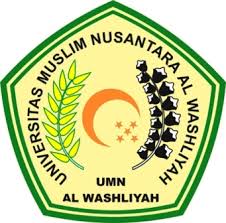 PROGRAM STUDI PENDIDIKAN MATEMATIKAFAKULTAS KEGURUAN DAN ILMU PENDIDIKANUNIVERSITAS MUSLIM NUSANTARA AL-WASHLIYAHMEDAN 2021